Center for Family and Behavioral Health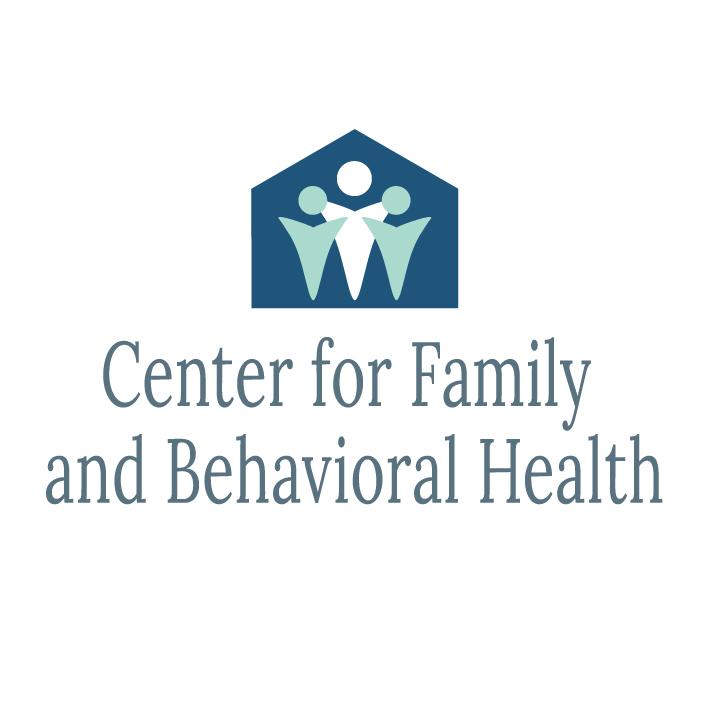 10 Fila WaySuite 201-ASparks, MD  21152443-212-5077SERVICE PAYMENT INFORMATIONName on Credit Card: _______________________________________________________Credit Card Number: _______________________________________________________Credit Card Type: __________________________________________________________Expiration Date: ____________________________________________________________Street Number of Address Associated with Card (number only):  ___________________Zip Code Associated with Card: _______________________________________________Authorization to use the above credit card for payment of services rendered from the Center for Family and Behavioral HealthPATIENT’S NAME: _____________________________	DATE OF BIRTH: __________________________________________________	Parent(s) / Guardian Signature(s)  		__________________________________			__________________		Printed Name(s) 						Date____________________________________________		__________________Therapist/Witness Signature					Date